  						Alfeld, 20.10.2017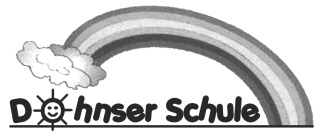 Weihnachtswünsche-Baum AktionLiebe Eltern!Auch in diesem Jahr gibt es wieder eine Weihnachtswünsche-Baum Aktion der Marianne Tewes Stiftung. Mit dieser Aktion soll Kindern aus finanziell schwachen Familien mit Hilfe von Paten ein Weihnachtswunsch erfüllt werden. Sollte es Ihnen also aus finanziellen Gründen kaum oder überhaupt nicht möglich sein, für Ihre Kinder ein Weihnachtsgeschenk zu kaufen und Sie möchten Ihr Kind an dieser Aktion teilnehmen lassen, dann:Lassen Sie Ihr Kind eine schön gestaltete Karte in Herz-, Glocken-, Kugel- oder Tannenbaumform in hellrot, gelb oder gold basteln und darauf Vornamen, Alter (max. 14 Jahre) und 1 Wunsch (Wert max. 50,00€) schreiben. Eine Bastelvorlage kann Ihr Kind bei seinem Klassenlehrer erhalten.Bitte keinen Nachnamen, keine Adresse, keine Telefonnummer!Einfache, lieblose „ZETTEL“ werden nicht akzeptiert und nehmen nicht an der Aktion teil. Wer ein Geschenk möchte, sollte sich auch etwas Mühe geben.Ihr Kind soll seine Karte bis Montag, 03.11.2017 in unserem Sekretariat bei Frau Kernchen abgeben.Die Schule leitet diese Karten dann weiter an Frau Tewes.Die Weihnachtsfeier mit der Übergabe der Geschenke findet am Dienstag, dem 19.12.2017 um 14.30 Uhr in der Bürgerschule in Alfeld statt.Zu dieser Feier wird Ihr Kind durch eine Lehrkraft unserer Schule begleitet. Treffen: 14.00 Uhr vor dem Schultor der Bürgerschule. Bitte holen Sie Ihr Kind pünktlich um 15.30 Uhr wieder am Schultor der Bürgerschule ab.Mit freundlichen Grüßen(Rektorin)p.s. Wir möchten darauf hinweisen, dass Sie auch die Möglichkeit haben, „Geschenkpate“ zu werden und einem Kind einen Wunsch vom Weihnachtswünsche-Baum zu erfüllen. Weihnachtswünsche-Bäume werden voraussichtlich bei Sappi, im Fagus-Werk, im „Workout“ und im Regionalbüro aufgestellt. 